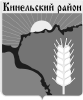 Собрание представителей муниципального района КинельскийСамарской областиРЕШЕНИЕ№ 163						   16 декабря  2021г.«Об одобрении дополнительного соглашения между администрацией сельского поселения Домашка и администрацией муниципального района Кинельский к соглашению, одобренному решением Собрания представителей муниципального района Кинельский №82 от 18 февраля 2021г. «Об одобрении соглашения о передаче администрации муниципального района Кинельский администрацией сельского поселения Домашка полномочий по дорожной деятельности в отношении автомобильных дорог местного значения в границах населенных пунктов поселения и обеспечению безопасности дорожного движения на них, включая создание и обеспечение функционирования парковок (парковочных мест), осуществлению муниципального контроля за сохранностью автомобильных дорог местного значения в границах населенных пунктов поселения, организации дорожного движения, а также осуществлению иных полномочий в области использования автомобильных дорог и осуществления дорожной деятельности в соответствии с законодательством Российской Федерации, в части строительства автомобильных дорог местного значения на территории сельского поселения Домашка муниципального района Кинельский на 2021 год» и о внесении изменений в приложение к этому решению »В соответствии с п. 4 ст. 15 Федерального закона № 131-ФЗ от 06.10.2003 г. «Об общих принципах организации местного самоуправления в Российской Федерации», руководствуясь Уставом муниципального района Кинельский, Собрание представителей муниципального района Кинельскийрешило:1. Одобрить дополнительное соглашение между администрацией сельского поселения Домашка и администрацией муниципального района Кинельский к соглашению, одобренному решением Собрания представителей муниципального района Кинельский № 82 от 18 февраля 2021г. «Об одобрении соглашения о передаче администрации муниципального района Кинельский администрацией сельского поселения Домашка полномочий по дорожной деятельности в отношении автомобильных дорог местного значения в границах населенных пунктов поселения и обеспечению безопасности дорожного движения на них, включая создание и обеспечение функционирования парковок (парковочных мест), осуществлению муниципального контроля за сохранностью автомобильных дорог местного значения в границах населенных пунктов поселения, организации дорожного движения, а также осуществлению иных полномочий в области использования автомобильных дорог и осуществления дорожной деятельности в соответствии с законодательством Российской Федерации, в части строительства автомобильных дорог местного значения на территории сельского поселения Домашка муниципального района Кинельский на 2021 год»2. Приложение к решению Собрания представителей муниципального района Кинельский № 82 от 18 февраля 2021г. изложить в редакции согласно приложению к настоящему решению.3. Опубликовать настоящее решение в газете «Междуречье» и на официальном сайте администрации муниципального района Кинельский в информационно-телекоммуникационной сети Интернет (kinel.ru) в подразделе «Нормативные правовые акты» раздела «Документы».4. Настоящее решение вступает в силу после его официального опубликования.	Председатель Собранияпредставителей муниципальногорайона Кинельский							Ю. Д. ПлотниковРассылка: Кинельская межрайонная прокуратура-1экз., Администрация муниципального района Кинельский-1экз., администрация сельского поселения Домашка муниципального района Кинельский – 1 экз.      Приложение к решению Собрания представителей муниципального района Кинельский№ 163 от  16 декабря 2021гМежбюджетные трансферты на осуществление полномочийпо дорожной деятельности в отношении автомобильных дорог местного значения в границах населенных пунктов поселения и обеспечению безопасности дорожного движения на них, включая создание и обеспечение функционирования парковок (парковочных мест), осуществлению муниципального контроля за сохранностью автомобильных дорог местного значения в границах населенных пунктов поселения, организации дорожного движения, а также осуществлению иных полномочий в области использования автомобильных дорог и осуществления дорожной деятельности в соответствии с законодательством Российской Федерации в части строительства автомобильных дорог местного значения на территории сельского поселения Домашка муниципального района Кинельский на 2021 год из бюджета сельского поселения Домашка бюджету муниципального района Кинельский  в соответствии с заключаемым Соглашением№№ппНаименование поселенияОбъекты ремонта и строительстваСумма межбюджетных трансфертов, руб.                                                             1ДомашкаСтроительство дороги по улицам Зеленая, Рабочая в с. Домашка Кинельского района Самарской области2 278 895,00